UTRJEVANJE SNOVI – 8. razred    (Diagonale in koti večkotnika)Ime in priimek: ___________________________________               Datum: 24. 4. 2020Zapiši formulo za število diagonal in vsoto notranjih kotov poljubnega n-kotnika. Koliko meri vsota zunanjih kotov n-kotnika?Število diagonal n - kotnika:  ________________________________Vsota notranjih kotov n - kotnika:  ____________________________ Vsota zunanjih kotov n – kotnika je _____________ .Izračunaj: vsoto notranjih kotov 9-kotnika .število vseh diagonal v 15-kotniku.Notranji koti petkotnika merijo Koliko meri peti notranji kot  ?Izračunaj vse zunanje kote  ter preveri, če je njihova vsota res 360°.Izračunaj neznani kot  danega petkotnika.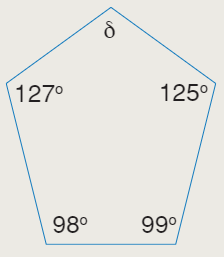 Izračunaj neznani kot  danega štirikotnika.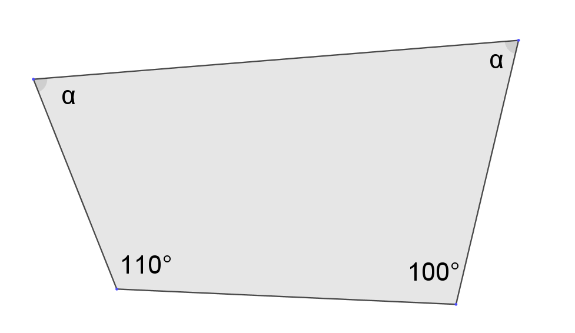 